Логопедичний матеріалдля опрацювання учнями3-А класу: Бабенко Д., Султанова А., Чавикін М., Чернишенко Даніїл.                                            Заняття №3  19.01Тема. Речення. Розповідні речення. Схожість та відмінність предметів. Гра «Знайди пару»Див. презентацію 1Заняття №4  20.01Тема. Присвійні прикметники.Автоматизація [р] в словах, реченняхПрезентація 2 Автоматизація [р] в словах, реченнях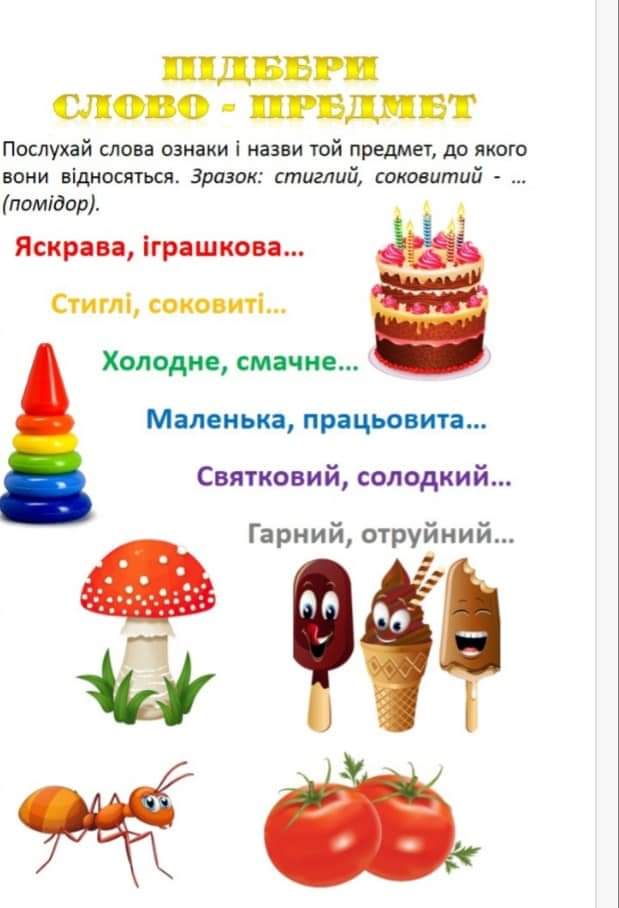 3.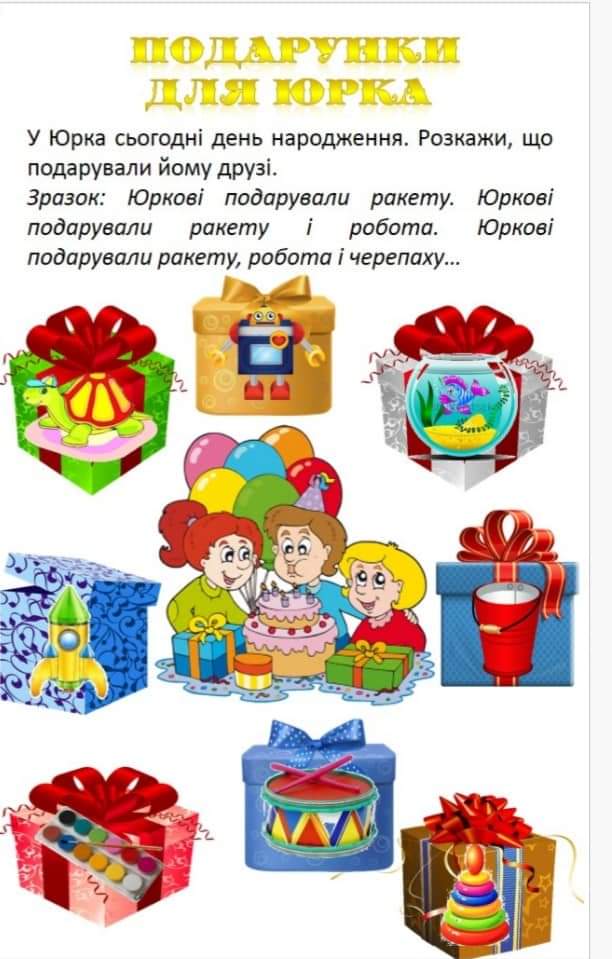 4.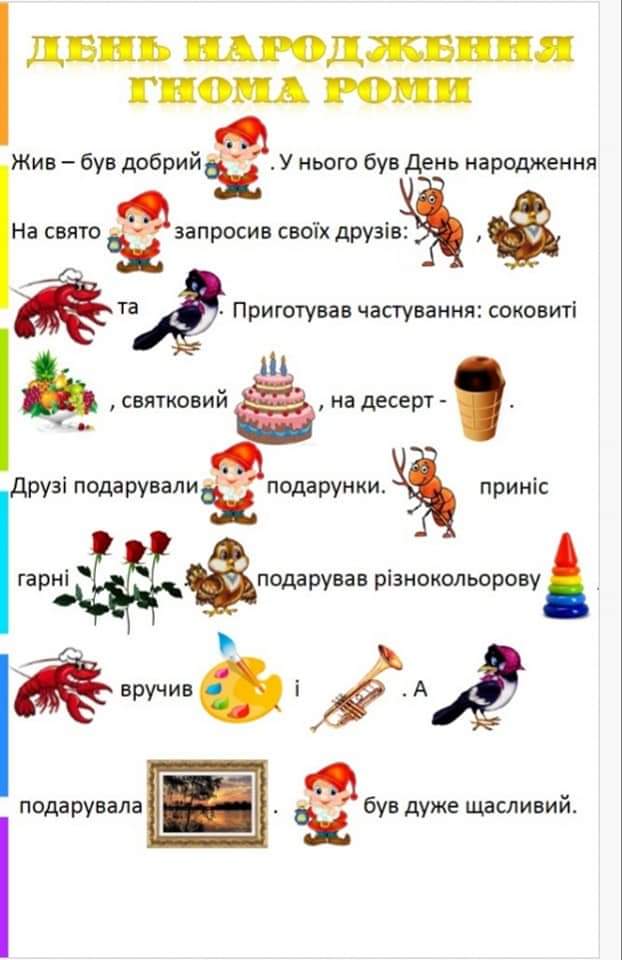 